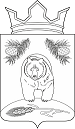 АДМИНИСТРАЦИЯ  НОВОКРИВОШЕИНСКОГО СЕЛЬСКОГО ПОСЕЛЕНИЯПОСТАНОВЛЕНИЕ01.04.2019                                                                                                                               №  52с. НовокривошеиноКривошеинского районаТомской областиО внесении изменений в постановление Администрации Новокривошеинского сельского поселения от 13.11.2015  № 86« Об утверждении Положения о системе оплаты труда инструктора по спорту муниципального образования Новокривошеинское сельское поселение»           В соответствии с постановлением Администрации Томской области от 26.12.2018 № 496а «О внесении изменений в отдельные постановления Администрации Томской области», в целях совершенствования структуры заработной платы инструкторов по спорту  Новокривошеинского сельского поселения,ПОСТАНОВЛЯЮ:Внести изменения в постановление  Администрации Новокривошеинского сельского поселения от 13.11.2015  № 86« Об утверждении Положения о системе оплаты труда инструктора по спорту муниципального образования Новокривошеинское сельское поселение». Таблицу в пункте 2.1. раздела  2постановления изложить в следующей редакции:           2. Настоящее постановление вступает в  силу с даты подписания и распространяется на правоотношения, возникшие с 1 января 2019 года.             3. Настоящее постановление разместить на официальном сайте муниципального образования Новокривошеинского сельского поселения в информационно-телекоммуникационной  сети «Интернет» и в информационном бюллетене муниципального образования Новокривошеинского сельского поселения.           4. Контроль за исполнением  постановления оставляю за собой.Глава Новокривошеинского сельского поселения(Глава Администрации)                                                                   		   А.О. СаяпинДубаносГлазачева4 74 33Дело № 02-02Прокуратура БухгалтерияДолжность, относящаяся к:Размер должностногооклада(рублей)ПКГ должностей работников физической культуры и спорта первого уровня1-й квалификационный уровеньИнструктор по спорту 6 928,00